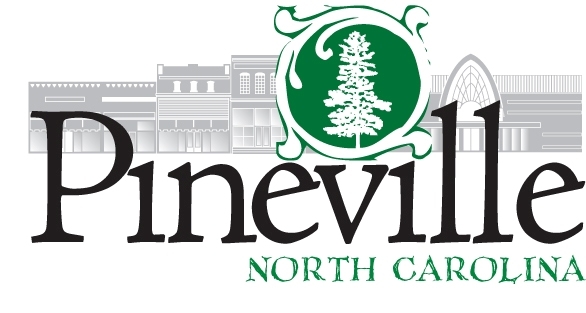 Human Resource AssistantDepartment: Administration  					FLSA: Non-ExemptReports to: Human Resource DirectorGENERAL DESCRIPTION Under direct supervision of the Human Resource Director, the Human Resource Assistant will perform administrative tasks and services to support effective and efficient operations of the organization’s human resource department. Their duties include documenting staff changes, onboarding tasks, processing payroll updates, benefit enrollments, reports, and answering basic employee inquiries.ESSENTIAL JOB FUNCTIONS Maintains accurate and up-to-date human resource files, records, and documentation both on paper and electronically.Answers frequently asked questions from applicants and employees relative to standard policies, benefits, hiring processes, etc.; refers more complex questions to appropriate senior-level HR staff or management.Maintains the integrity and confidentiality of human resource files and records.Performs periodic audits of HR files and records to ensure that all required documents are collected and filed appropriately.Administers programs including: random drug screening, online training, performance management system, benefit portal updates, surveys, Hepatitis B immunizationsActs as a liaison between the organization and external benefits providers and vendors, which may include health, disability, and retirement plan providers.Assists with Safety Committee meetings and programsConducts or assists with new hire orientation; creates new hire packetsState reporting of new hires/terminationsPrepares reports to respond to public information requestsAssists with planning and execution of special events such as the annual benefits enrollment, organization-wide meetings, employee recognition events, holiday parties, and retirement celebrations.Assist with employee wellness program planning and executionResearch and reports as neededPerforms other duties as assignedKNOWLEDGE, SKILLS AND ABILITIESExcellent verbal and written communication skills. Excellent interpersonal skills with the ability to manage sensitive and confidential situations with tact, professionalism, and diplomacy.Excellent organizational skills and attention to detail.Proficient with Microsoft Office Suite or related software.Proficient with or the ability to quickly learn payroll management, human resource information system (HRIS), and similar computer applications.  EDUCATION AND EXPERIENCEGraduation from high school or equivalent with 1 year of experience or associates degree in human resources preferred. Minimum 2 years office administrative experience.PHYSICAL REQUIREMENTS   Must be able to perform the basic life operational functions of stooping, reaching, walking, pulling, fingering, grasping, feeling, talking, hearing and repetitive motionsMust possess the visual acuity to prepare and analyze data and figures; take and transcribe notes, operate a computer terminal and do extensive reading and determine the accuracy, neatness and thoroughness of work assigned Must be able to perform sedentary work exerting up to 20 pounds of force occasionally, and/or up to 10 pounds of force frequently and/or a negligible amount of force constantly to lift, carry, push, and pull or otherwise move objectsSigned: 	_____________________Print Name: 	_____________________Date: 		_____________________ 